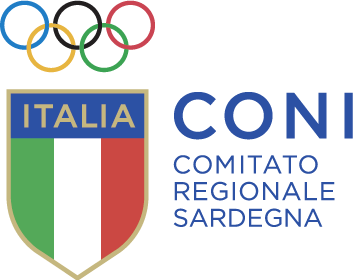 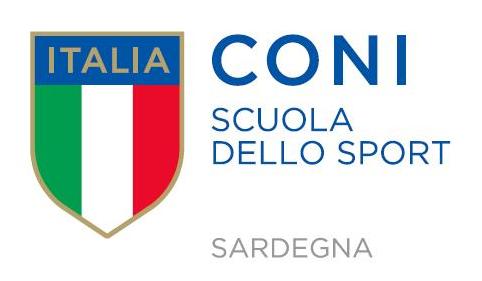 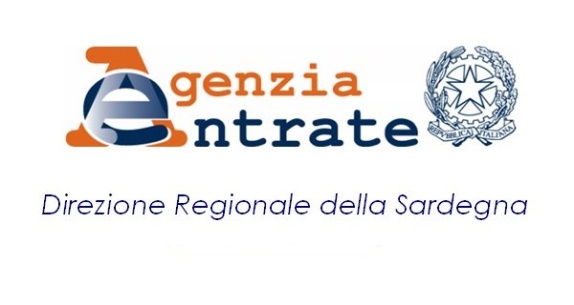 Seminario formativo“La disciplina fiscale delle associazioni e Società Sportive DilettantisticheRequisiti, agevolazioni e adempimenti.”ADESIONEIl Sig./ra _______________________________ nato/a  a ___________________________ il ______________e residente a _________________  via ______________________ C.F.  _______________________________Tel/Fax __________________ Mobile ______________________ mail _________________________________Funzionario di Enti Locali ________________________________________________________________Gestore di impianti sportivi ______________________________________________________________Consulente di organizzazioni sportive ______________________________________________________Dirigente Sportivo della Società __________________________________________________________con sede legale in via/piazza _______________________ 	Città ___________________________tel. _________ fax ________ e­mail  ______________________________________iscritta al Registro regionale con numero _________ Conferma la sua presenza al Seminario :“La disciplina fiscale delle associazioni e Società Sportive Dilettantistiche. Requisiti, agevolazioni e adempimenti”Cagliari, Lunedì 3 dicembre 2018 Auditorium Banca di Credito Sardo – Viale Bonaria – Cagliari La partecipazione al Seminario è gratuita.Luogo e data _____________				firma _________________________________Il sottoscritto dichiara di essere informato, ai sensi e per gli effetti di cui all'art.13 del Decreto legislativo 196/2003, che i dati personali raccolti saranno trattati, anche con strumenti informatici, esclusivamente nell'ambito del procedimento per il quale la presente dichiarazione viene resa.